        Medical Clearance to Exercise Form     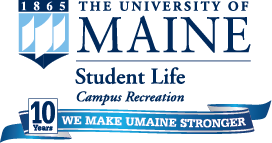 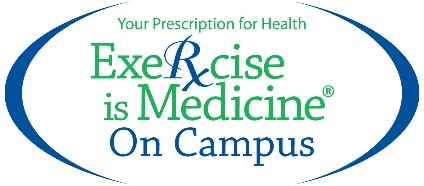 Your patient _______________________________ (Name of Participant) would like to participate in the exercise/fitness programs at the New Balance Student Recreation Center, a non-clinical health/fitness facility that provides a variety of exercise/fitness activities. To comply with pre-activity screening recommendations established by the American College of Sports Medicine, we have all participants complete a brief health history questionnaire (PASQ).  Based on the responses to the PASQ (copy attached), your patient needs to obtain medical clearance prior to participating in our exercise/fitness programs.  Once completed and signed by you, your patient can return this clearance form to me or you can fax it to me at 207-581-4898 (secure fax number of fitness facility).  If you have any questions, please feel free to contact me at 207-581-3482 or caitlin.caserta@maine.edu.Program & Instructor’s Name: _________________________________________________________________Thank you,Caitlin Caserta, M.Ed-Kinesiology and Physical Education, ACSM EP-C, Assistant Director for FitnessPlease check (√) one of the following:□ Not cleared to exercise at this facility – should be referred to a clinically supervised exercise program□ Cleared to exercise at this facilityPlease check (√) the highest exercise intensity level your patient is cleared for and provide any other restrictions/limitations		□ Light (<57 to < 64% HR max)		□ Moderate (64 to < 76% HR max)		□ Vigorous (76 to < 96% HR max)		□ Near Maximal to Maximal (> 96% HR max)Restrictions/Limitations:___________________________	____________________________________Physician’s Name (printed)				Physician’s Signature______________________________	____________________________________Phone number					Date